Cette enquête s'inscrit dans le cadre de recherches sur la formation artistique dans le domaine des Arts de la Rue et de l'Espace Public, menées actuellement par Estelle Séfrioui, étudiante en deuxième année du master " Direction de Projets ou Établissements Culturels, Projets Culturels, Diversification des Publics " de l'Université de Rouen. Le questionnaire, qui vous est proposé, a pour but de mieux vous connaître. Il est strictement anonyme et vous prendra 5 à 10 minutes environ. 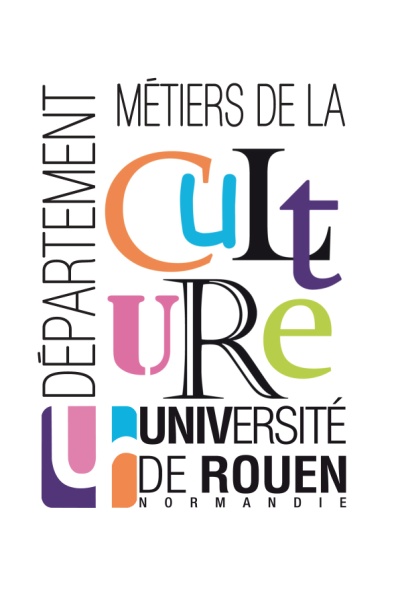 Merci de bien vouloir répondre à l'ensemble des questions posées et de déposer ce questionnaire une fois rempli dans l'urne mise à votre disposition.1) Depuis quand exercez-vous une activité professionnelle artistique ? □ depuis 0-5 ans        □ depuis 6-10 ans   □ depuis 11-15ans   □  depuis 16-20 ans   □ depuis 21-25 ans □ depuis 26-30 ans    □ depuis 31-35 ans      □ depuis 36-40 ans   □ depuis plus de 40 ans2) Quelles sont la ou les discipline(s) artistique(s) que vous pratiquez actuellement ?□Théâtre		□Musique		□Danse		□Cirque		□Clown	□ Performance 	□Magie	□Entresort	   □Marionnette	□ Théâtre d'objets□ Arts forains	□ Arts plastiques	        	□ Arts visuels	□ Vidéo	□ Autre(s) :.......................................................................................................................................................3) Depuis quand évoluez-vous dans le milieu professionnel des arts de la rue et de l'espace public en tant qu'artiste ? □ depuis 0-5 ans        □ depuis 6-10 ans   □ depuis 11-15ans   □  depuis 16-20 ans   □ depuis 21-25 ans □ depuis 26-30 ans    □ depuis 31-35 ans      □ depuis 36-40 ans   □ depuis plus de 40 ans4) Vous vous impliquez dans des créations artistiques destinées à la rue et l'espace public :□ rarement		□ de temps en temps	  □ souvent		□ très régulièrement5) Dans combien de compagnies artistiques vous investissez-vous actuellement ?.......................6)  Combien d'artistes et de salariés permanents ont collaboré à la mise en œuvre de la dernière création artistique dans laquelle vous vous êtes impliqué(e) ? Nombre d'artistes : .......................		Nombre de salariés permanents : .......................	7) À combien estimez-vous le nombre de représentations de spectacles et de résidences de créations auxquels vous avez participé en tant qu'artiste depuis un an ?Nombre de représentations : .......................       Nombre de résidences : .......................						          Durée totale de ces résidences ( en jours ) : .......................8) Les spectacles auxquels vous participez en tant qu'artiste actuellement sont-ils diffusés à l'échelle : régionale ?	   □ non, pas du tout    □ oui, un peu     □ oui, souvent    □ oui, très régulièrementnationale ?   □ non, pas du tout    □ oui, un peu     □ oui, souvent    □ oui, très régulièrementinternationale ?   □ non, pas du tout    □ oui, un peu     □ oui, souvent    □ oui, très régulièrement9) Avez-vous eu l'occasion de suivre des formations dans votre parcours professionnel en tant qu'artiste ?□ oui			□ nonSi oui, quelles ont été les thématiques de ces formations ( indiquez une thématique par formation ) ?-							--							--							-Parmi celles-ci, quelles sont celles appartenant au champ de la création artistique dans l'espace public ?-							--							-Diriez-vous que ces formations, dernièrement citées, ont été de qualité ?    □ oui	□ nonCelles-ci ont-elles répondu à vos attentes ?    □ oui		□ nonSi non, pourquoi ?---10) Souhaiteriez-vous assister ou réassister à une formation sur la création artistique en espace public?	  □ oui		□ non11) En quelle année avez-vous effectué votre dernière formation artistique ( stage, masterclass inclus ) ?      -   -   -   -Indiquez la durée de cette formation : ..................   Intitulé de cette formation :.........................................12) Y a-t-il des freins qui vous empêchent ou vous ont empêché(e) d'accéder facilement à la formation dans votre parcours professionnel en tant qu'artiste (formation initiale/continue) ?					□ oui				     □ nonSi oui, lesquels ? ( cochez la ou les case(s) concernée(s) )□ incompatibilité avec la charge de travail/l'emploi du temps professionnel 	□ incompatibilité avec la vie familiale/personnelle □ formation souhaitée non encore trouvée	□ formation trop éloignée du lieu de résidence	□ Coût de la formation /Problèmes de financement□ Autre(s) :.......................................................................................................................................................13) Selon vous, les offres de formation de contenu artistique dans le secteur des arts de la rue et de l'espace public sont-elles :Si non pour au moins l'une de ces deux questions, précisez les manques que vous constatez aujourd'hui par rapport à ce(s) point(s) évoqué(s) ?-								--								-14) Avez-vous déjà eu l'occasion d'être formateur dans le cadre d'une formation professionnelle dans le champ artistique ?□ oui			□ nonSi oui, quelles étaient les thématiques de ces formations ( indiquez une thématique par formation ) ?-							--							-Parmi celles-ci, quelles sont celles appartenant au champ de la création artistique dans l'espace public ?	-							--							-Ces formations dernièrement citées se sont-elles déroulées selon vos attentes ?   □ oui	     □ nonSi non, pourquoi ?-								-15) Souhaiteriez-vous tenter ou renouveler l'expérience d'être formateur auprès de professionnels en recherche sur la création artistique en espace public ?□ oui		□ non16) Quelles sont les thématiques que vous souhaiteriez proposer ou voir proposées dans une formation de contenu artistique, plus particulièrement lié au domaine des arts de la rue et de l'espace public ?Thématiques que vous souhaiteriez aborder en tant que stagiaire :-						-					-Thématiques que vous souhaiteriez aborder en tant que formateur :-						-					-17) Que connaissez-vous comme structures, professionnels proposant des formations de contenu artistique adaptées aux arts de la rue et de l'espace public ?-						-					-	-						-					-	18) À quel(s) mot(s) associeriez-vous le terme " formation " ? ( 2 choix possibles  )	□ amélioration	  □ apprentissage	       □ spécialisation	           □ en alternance □ rencontre(s)	   □ déformation	      □ échanges	   □ tout au long de la vie	□ compétences	 □ savoirs/savoirs faire/ savoirs être	  □ réorientation/reconversion□ échanges		□ valorisation	□ évolution		□ autre(s) ( précisez) :..............................19) Suivez-vous les informations et activités des Fédérations  ( nationale/régionales ) des Arts de la Rue ?□ non, pas du tout	□ oui, de temps en temps	 □ oui, souvent	□ oui, très régulièrementd'Artcena ?□ non, pas du tout	□ oui, de temps en temps	 □ oui, souvent	□ oui, très régulièrementdes CNAREPs ?□ non, pas du tout	□ oui, de temps en temps	 □ oui, souvent	□ oui, très régulièrement20) Quelle est votre région (pays) d'habitation en France (hors France)?........................................21) Vous êtes  ? :         □ un  homme			□ une femme22) Vous êtes ? □ salarié permanent	□ salarié intermittent	□ autre ( précisez ) :....................23) Quelle est votre année de naissance ?          -   -   -   -24) Quel est votre niveau de formation actuellement?□ primaire		□ BEPC/Brevet des Collèges	  □ CAP/BEP		□ Bac Pro□ Bac  (général ou technologique )		□ Bac +2 ( DUT, BTS, DEUG, etc.)□ Bac +3 à +5 ( Licence, Maitrise, Master1/2, DEA, DESS, etc.)		□ +de Bac +5Précisez les types de formation et diplômes obtenus ( artistique et autres ) lors de votre formation initiale :-					     -						-	-					     -						-25) Dans quelle tranche se situe votre revenu total brut de l'année 2017 ?□ moins de 10 000€		□ entre 10 000 €  et 19 999 €	□ entre  20 000 €   et 29 999 €	□ entre 30 000 € et	39 999 €	□ entre 40 000 € et 49 999 €	□ 50 000 € et plusMerci pour vos réponses et votre participation !suffisamment développées en France ?            □ oui	            □ nonsuffisamment visibles  en France ?           □ oui                  □ non